ВиробникСПОЖИВЧЕ ТОВАРИСТВО «ТОРГОВИЙ ДІМ «ІДМАР  УКРАЇНА»м.Київ     ПАСПОРТБуферної ємностіМодель БА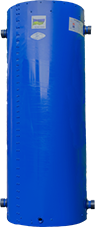            УВАГА!   Емність  опломбована.           При пошкодженні пломби, гарантія не надається!Умови гарантії Гарантія на герметичність бака і гідравлічну стійкість стиків   не вище    2,5 бар, терміном на 12 місяців; Гарантійний ремонт бака проводиться  напротязі 14-ти        робочих днів, після надходження рекламації .             У випадках, коли бак:            - немає механічних пошкоджень та не пошкоджена  пломба;           - схема підключення бака здійснена без перевищення  вимог                   п.1 гарантії;                              - дотримані заходи безпеки  експлуатації бака (группа                  безпеки або  запобіжний  клапан);             - наявність техпаспорту та гарантійного талону.      3.    Заміну або повернення   баку, можливо на протязі 14              календарних днів  після придбання, при виконанні вище              перерахованих пунктів......................................... ............... Підпис  та печатка монтажної організаціїГАРАНТІЙНИЙ ТАЛОНБуферна ємність (л) ________________ _________________Фабричний номер № _______ _________________________дата виробництва	 ___ ______________________________дата продажу	________ _________________________              ПРОДАВЕЦ _______________________                                                (підпис продавця)Покупець своїм підписом підтверджує отримання товару в повній комплектації і наявності інструкції з експлуатації.З правилами використання, призначення, правилами техніки безпеки і гарантійними зобов'язаннями - ознайомлен          ПОКУПЕЦЬ ________________________                                        (підпис покупця)Зміст 1.  Технічні характеристики.                          2.  Умови експлуатації  до буферної                                  ємності.                          3.  Додатки.                          4.  Акт проведення гарантійного   ремонту.                                                             5.   Гарантійний талон.                                 6.   Умови гарантії.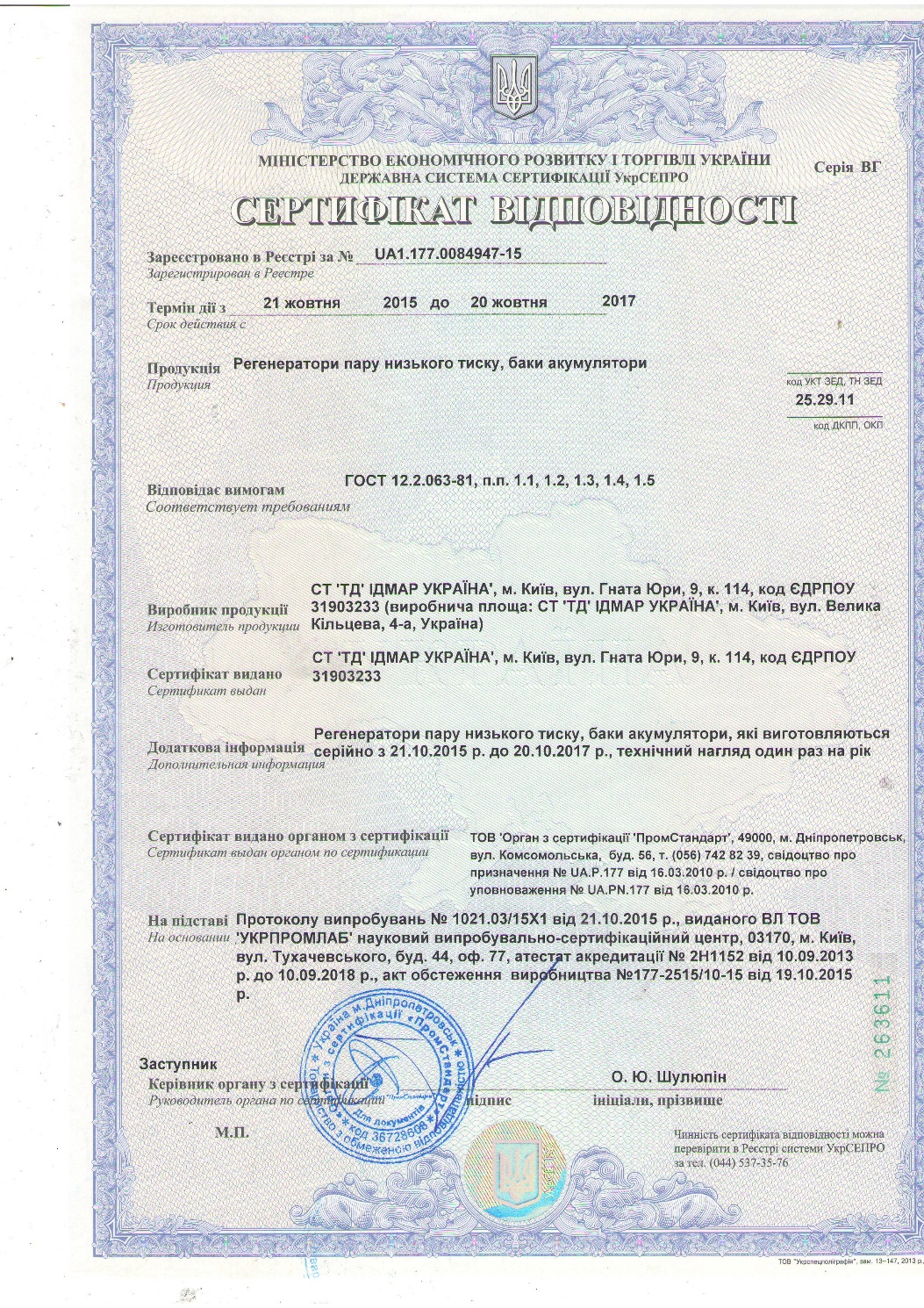 Технічна характеристика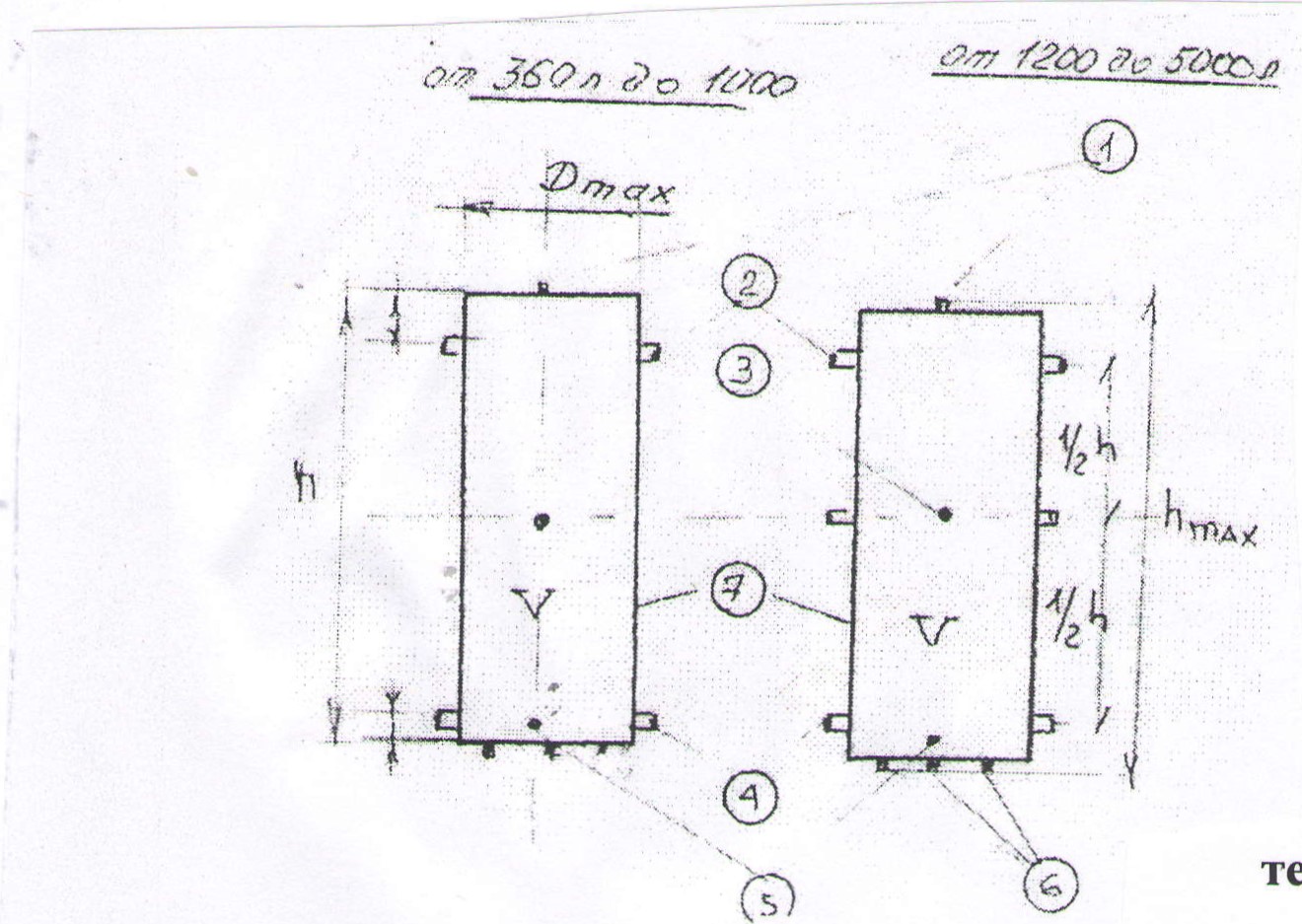 1.  Патрубок підключення повітря та запобіжний клапан ¾»2.  Патрубок подачі теплоносія Т13.  Патрубок під термоманометр 1/2"4.  Патрубок зворотнього теплонасоса Т25.  Патрубок зливу ¾»6.  Ніжки бака.7.  Кожух утеплювача ст.8-1м* Робочий тиск від 0-2,0 бар  -  мах 2,5 бар  Мах t теплоносія 95̊с  теплоізоляція  – азальтова  мінвата 6-50 мм*в комплект входить термоманометр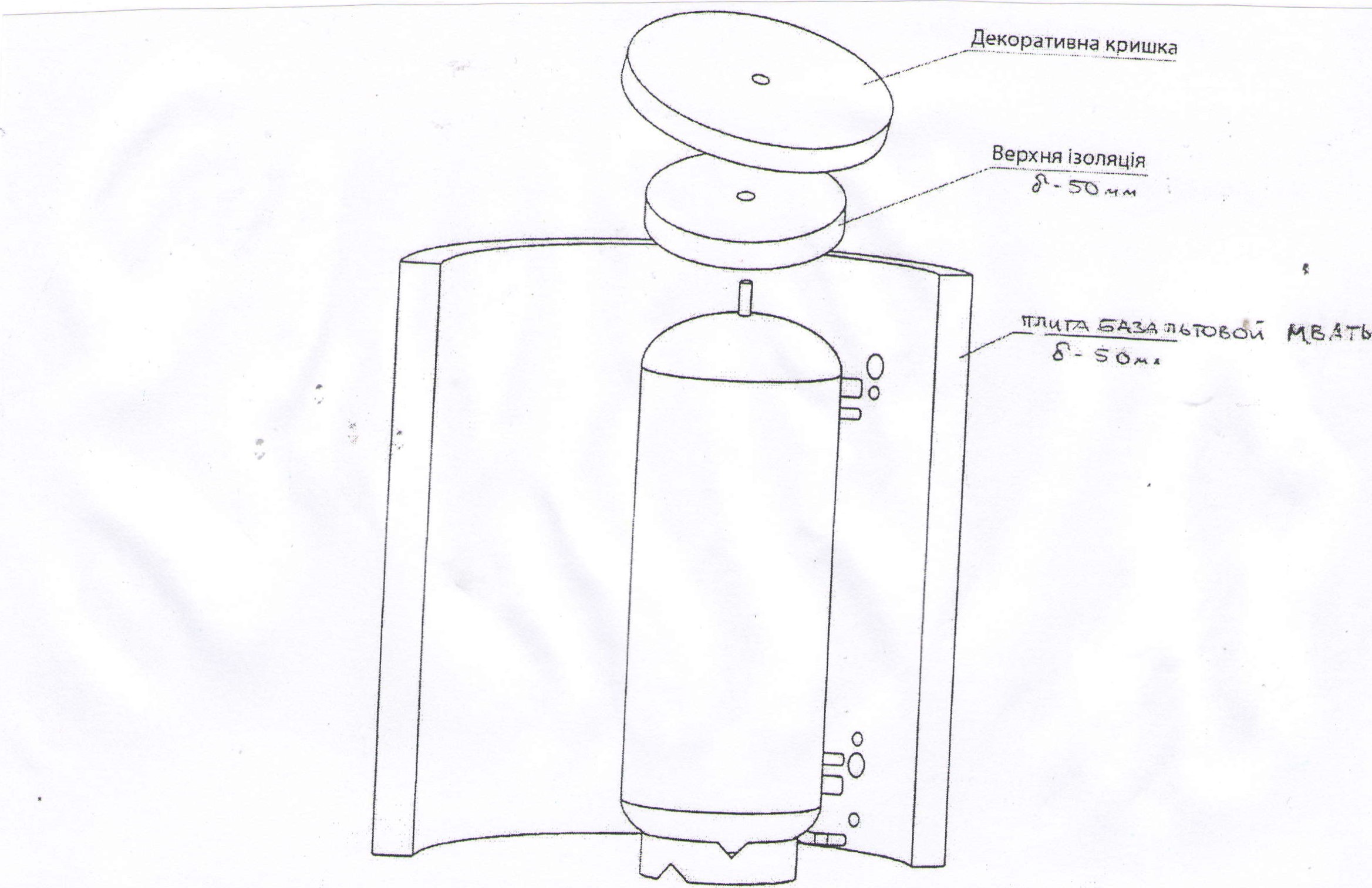 Умови експлуатації  до буферноїємності.Буферні ємності застосовуються в системах водяного опалення закритого та відкритого типів при температурі теплоносія до 95̊с та робочому тиску до 300кПа. Теплоносієм, що застосовується в ємностях служить технічна вода з наступними показниками:Водневий показник  рн -7…..9 рН;Вміст кисню – не більше 0,02 мг/кг;Загальна жорсткість – не більше 7мг –екв/кгНе дозволяється залишати буферну ємність без води! Це призводить до прискореної корозії та пошкодження стінок резервуару. Періодично раз на місяць та при включенні перерви в роботі потрібно перевірити справжність запобіжного клапана.Часте підживлення системи опалення може свідчити про витоки в ній або несправність розширювального баку закритого типу.Уникайте частого підживлення системи опалення зі свіжою водою в систему поступає повітря та солі жорсткості. Це призводить до прискореної корозії елементів системи та утворенню відкладень в теплообмінниках котлів та трубопроводах.Інформація для споживача  Буферні ємності Ідмар відповідають вимогам технічного регламенту безпеки обладнання, що працює під тиском (затвердженому постановою Кабінету Міністрів України від 19.01.2011р №35).Додатки.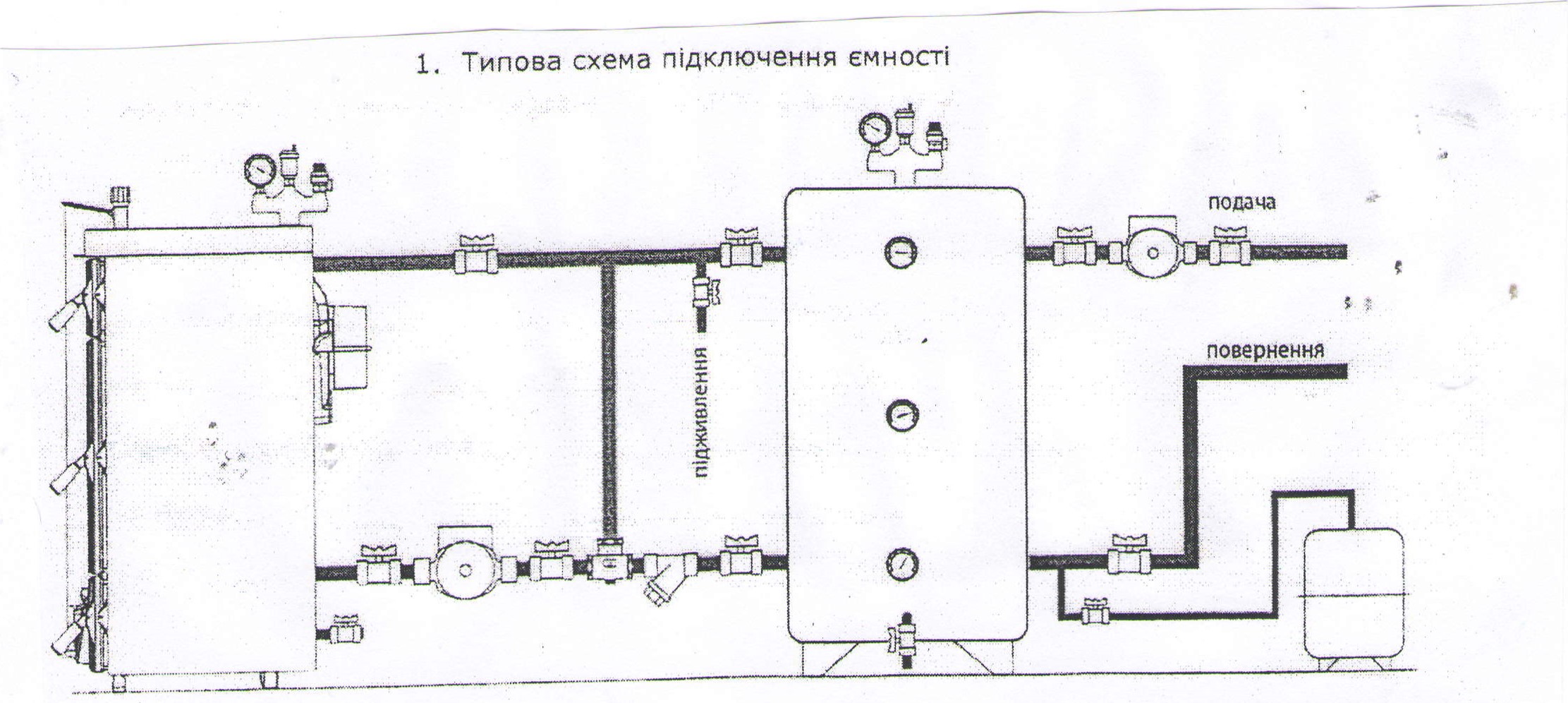 Акт проведення гарантійного ремонтуБуферна ємність  модель:________________________________  Заводський номер______________________________________Дата виготовлення_____________________________________ Дата продажу _________________________________________   ______________________________________________________   ______________________________________________________   ______________________________________________________   ______________________________________________________   ______________________________________________________   ______________________________________________________  Підпис_____________                                                          МП   №Об̓єм(літр)Діаметр з ізоляцією(мм)Товщина металу(мм)Висота зізоляцією(м)Діаметр труб(дюйм)Вага безрідини(кг)136065041500218025007504166022103100090042150229541200980421502320515001080421502.25350618001090427502.25410720001100427502.25430825001250427502.5460930001300427502.5490103500140052750356011400015005275037001250001660527503800